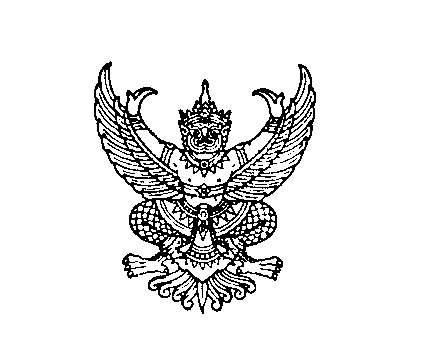 ที่ มท ๐๘๑๖.๓/ว ถึง  สำนักงานส่งเสริมการปกครองท้องถิ่นจังหวัด (ตามรายชื่อแนบท้าย)
 		ตามหนังสือกรมส่งเสริมการปกครองท้องถิ่น ด่วนที่สุด ที่ มท 08163/ว 2660 ลงวันที่ 12 พฤศจิกายน 2564 เรื่อง โครงการนำร่องในการพัฒนาครูสู่ผู้สร้างนวัตกรรมการจัดการเรียนรู้เพื่อพัฒนาสมรรถนะของผู้เรียนในศตวรรษที่ ๒๑ เพื่อพัฒนาครูและบุคลากรทางการศึกษาสังกัดองค์กรปกครองส่วนท้องถิ่น ให้มีความรู้และทักษะในการประเมินภาวะถดถอยทางความรู้ของนักเรียนในโรงเรียนสังกัดองค์กรปกครองส่วนท้องถิ่น 
ให้มีสมรรถนะในการสร้างนวัตกรรมทางการศึกษา เพื่อฟื้นฟูและแก้ไขปัญหาภาวะถดถอยทางความรู้ของนักเรียนด้วยนวัตกรรมทางการศึกษา รวมทั้งพัฒนาสมรรถนะของผู้เรียนในศตวรรษที่ ๒๑ โดยได้คัดเลือกโรงเรียนในสังกัดองค์กรปกครองส่วนท้องถิ่นเข้าร่วมโครงการจำนวน ๑๑ โรงเรียน นั้น	กรมส่งเสริมการปกครองท้องถิ่น ได้ดำเนินการจัดส่งเครื่องมือประเมินความถดถอยทางความรู้ของนักเรียน ทางไปรษณีย์อิเล็กทรอนิกส์ให้แก่ผู้รับผิดชอบโครงการนำร่องขององค์กรปกครองส่วนท้องถิ่นแล้ว และกำหนดจัดประชุมชี้แจงทำความเข้าเกี่ยวกับการใช้เครื่องมือประเมินความถดถอยทางความรู้ของนักเรียนกับครูกลุ่มเป้าหมายโรงเรียนนำร่อง ในวันที่ 3 ธันวาคม 2564 เวลา 15.00 น. ผ่านระบบ Zoom 
จึงขอความร่วมมือจังหวัดแจ้งองค์กรปกครองส่วนท้องถิ่น พิจารณาอนุญาตให้ศึกษานิเทศก์ตามคำสั่งที่ได้รับการแต่งตั้งเป็นคณะทำงานขับเคลื่อนโครงการฯ และครูที่รับผิดชอบการจัดการเรียนการสอนในระดับ
ชั้นประถมศึกษาปีที่ 1 - 3 เข้าร่วมโครงการ พร้อมทั้งได้จัดส่งปฏิทินการดำเนินโครงการเพื่อแจ้งให้องค์กรปกครองส่วนท้องถิ่นต้นสังกัดโรงเรียนนำร่องเพื่อดำเนินการในส่วนที่เกี่ยวข้องต่อไป รายละเอียดปรากฏ
ตามเอกสารที่แนบมาพร้อมนี้					     กรมส่งเสริมการปกครองท้องถิ่น                                                                     ธันวาคม  ๒๕64กองส่งเสริมและพัฒนาการจัดการศึกษาท้องถิ่นกลุ่มงานส่งเสริมการจัดการศึกษาท้องถิ่นโทร. ๐-๒๒๔๑-๙๐00 ต่อ 5313โทรสาร ๐-๒๒๔๑-๙๐๒1-๓ ต่อ 218ไปรษณีย์อิเล็กทรอนิกส์ saraban@dla.go.th